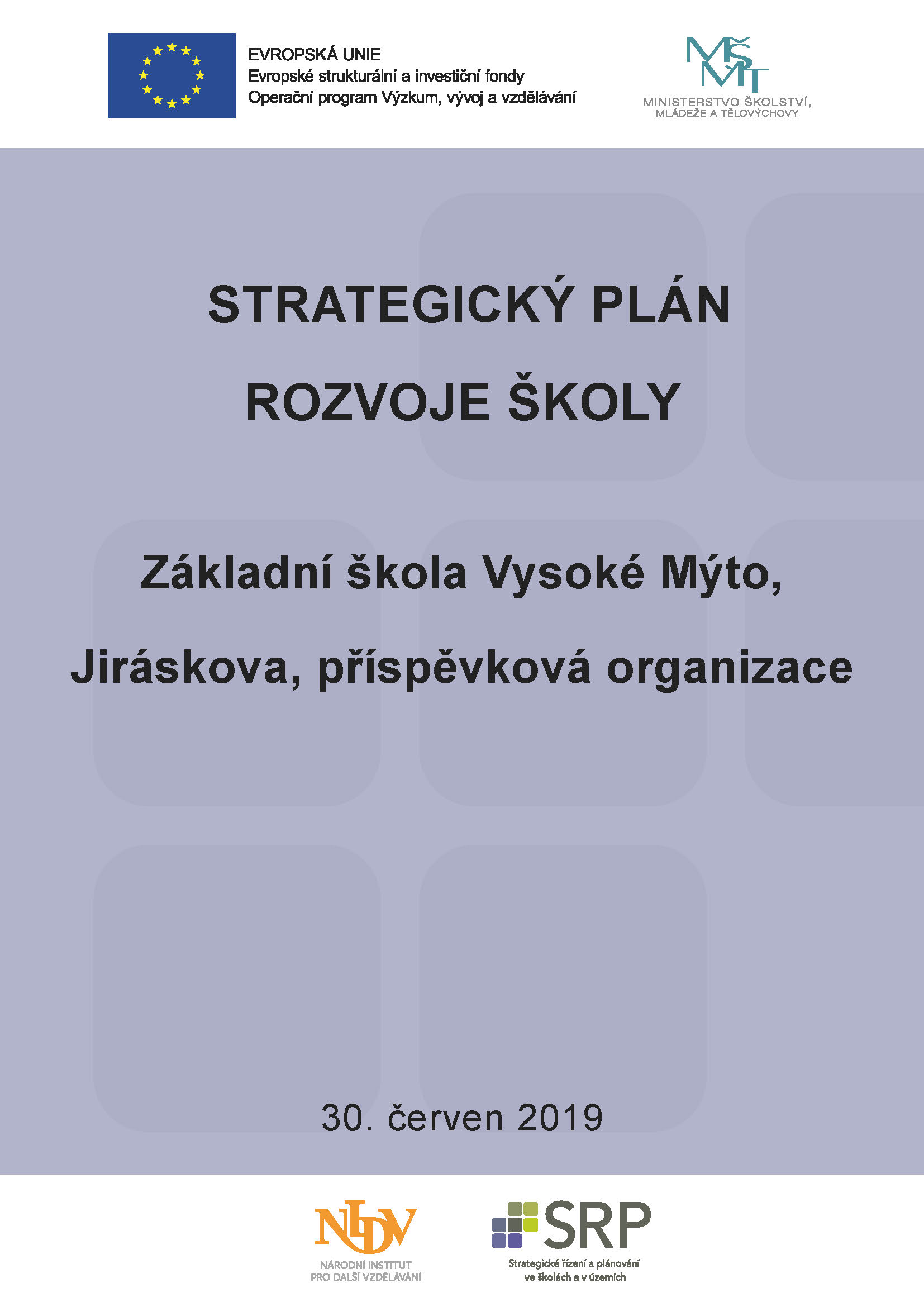 Základní škola Vysoké Mýto,Jiráskova, příspěvková organizace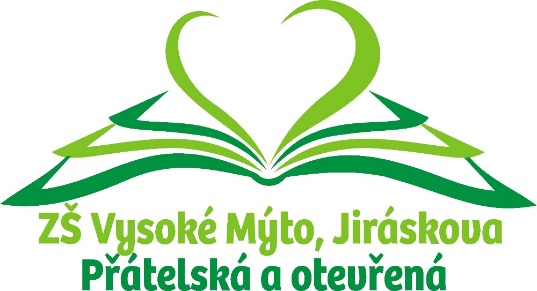 Strategický plánrozvoje školy31. 8. 2019ředitelka školyMgr. Mirka PátkováTento plán byl projednán na pedagogické radě dne: 24. 9. 2019ve Školské radě dne: 15. 10. 2019OBSAHÚvod Stručná charakteristika školyPlánovací obdobíAnalýza organizaceSWOT analýzaStanovení miseStanovení vizeStrategické cíle Akční plán Evaluace a aktualizace strategického plánuPlán seznámení se strategií a její propagaceÚVODV uplynulých letech škola zpracovávala koncepci rozvoje školy, která byla více méně dílem užšího vedení školy a vycházela z hodnocení situace ve škole ve všech oblastech – pedagogické, materiálně technické, ekonomické, personální a dotýkala se i spolupráce s veřejností. Účastí v projektu Strategie a plánování jsme získali možnost, jak tuto koncepci vylepšit. Absolvování vzdělávacích seminářů a spolupráce s KRŠem nám v tomto významně pomohly. Na setkáních s celým pedagogickým sborem vznikly podněty, které dále rozpracovává užší pracovní skupina.STRUČNÁ CHARAKTERISTIKA ŠKOLY












Základní škola Vysoké Mýto, Jiráskova, příspěvková organizace je plně organizovaná základní škola s mnohaletou historií. Škola je rozdělena na dvě části. První stupeň se nachází v samostatně stojící budově, která se nachází cca kilometr od hlavní budovy. Leží nedaleko velice frekventované tranzitní komunikace v bezprostřední blízkosti průmyslové zóny, sociálně vyloučené lokality a supermarketu. První stupeň je rozčleněn na starou a novou (velice moderní) budovu. K dispozici má školní hřiště a jídelnu (pouze výdejnu). Budova pro druhý stupeň (která je zároveň sídlem ředitelky školy) se nachází nedaleko centra města v bezprostřední blízkosti nepříliš frekventované železniční tratě a je rozdělena na dva pavilony. K dispozici má školní hřiště a jídelnu s vlastní vývařovnou. V současné době je počet žáků ustálený, škola však svádí silný konkurenční boj o žáky s druhou městskou základní školou.PLÁNOVACÍ OBDOBÍStrategické řízení a plánování je systém činností zahrnující analýzu školy, formulaci mise a vize, stanovení strategických cílů, postupu kroků, vedoucích k realizaci stanovených cílů a konečně vyhodnocení posunu  - evaluaci. Jedná se o dlouhodobé plánování v horizontu několika let (vedení školy navrhuje období cca 5 let).Jednotlivé části strategického plánu jsou směřovány k různým časovým horizontům:Analýza školy pokrývá současnou situaci, ukazuje, jaký je stav teď, s výhledem na možné nadcházející příležitosti a ohrožení, které škola může aktuálně odhadovat. Mise je část strategie, která propojuje současnost s budoucností. Je to důvod proč škola existuje, proč její zaměstnanci chodí do práce, co dělá teď a co bude dělat i v budoucnosti až dosáhne cílů. Stanovené cíle pomáhají rozvíjet to, co škola dělá.Vize je část směřující do budoucnosti cca 5 let. Je to pozitivní představa naší školy za 5 let.Strategické cíle jsou považovány za dlouhodobé záměry, které vedou do stanovené budoucnosti a k naplnění vize. A konečně jednotlivé kroky, (akční plán) se zpravidla dělají na období jednoho roku, maximálně 2 let. Jsou to kroky, akce, vedoucí k dosažení cílů. Nejpozději po skončení těchto akčních plánů se provádí evaluace, vyhodnocení pokroku, následně se vytváří nový akční plán na další rok nebo dva.PŘÍPRAVA PLÁNUSestavení plánu přecházelo celoroční setkávání vedení školy, pedagogického sboru a KRŠe. Základem byl rozbor situace – kde jsme a kam chceme směřovat.  Základní změny, které byly komunikovány s celým pg. sborem, dále rozpracovávala „pracovní skupina“. Výsledky činnosti této skupiny byly opět projednávány společně. Byly tak stanoveny mise a vize a cíle, kterých chceme dosáhnout. 
KLÍČOVÉ OSOBYVybraní a motivovaní členové pedagogického sboru z řad učitelů na 1. stupni, 2. stupni, asistentů pedagoga, vychovatelů i vedení školy. Koordinátorem aktivit byl koordinátor rozvoje školy.ZAPOJENÉ SKUPINYVzhledem k povaze spolupráce byla zvolena jako hlavní cílová skupina pedagogové – konkrétně pedagogové 1. stupně, pedagogové 2. stupně, asistenti pedagoga, vychovatelky ŠD a vedení školy. Dále byla vytvořena užší expertní skupina „osobně zainteresovaných“ pedagogů.schůzka 1: zaměstnanci: kultura školyschůzka 2: zaměstnanci: SWOT analýza, dále první krok ke stanovení mise a vize – získání klíčových heselschůzka 3: zaměstnanci: mise, vize, priorityschůzka 4: zaměstnanci: cíle, strategické cíleschůzka 5: zaměstnanci: akční plánZŘIZOVATELZřizovatel je informován o projektu, ve kterém je škola zapojena a o tvorbě strategického plánu. Jeho výsledná podoba bude poskytnuta zřizovateli stejně jako členům školské rady. ANALÝZA ORGANIZACE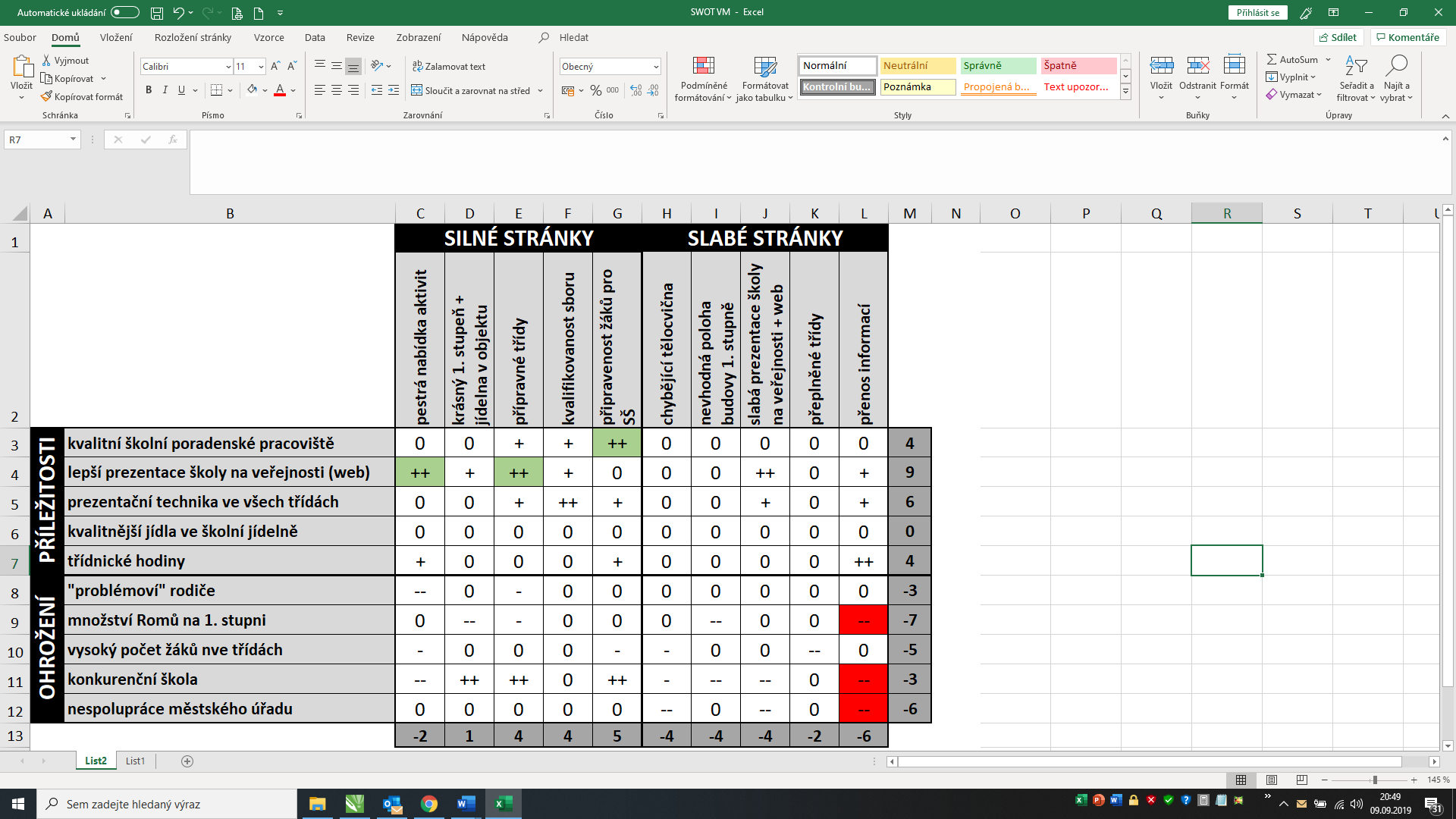 NÁVAZNOST NA VYŠŠÍ DOKUMENTY Strategie vzdělávací politiky České republiky do roku 2020Dlouhodobý záměr vzdělávání a rozvoje vzdělávací soustavy České republiky na období 2015-2020Strategie digitálního vzdělávání do roku 2020Místní akční plány, Krajské akční plány, Školní akční plány (pro střední školy)Kritéria hodnocení podmínek, průběhu a výsledků vzdělávání“. Koncepce a rámec školy Podpora žáků při vzdělávání (rovné příležitosti)ANALÝZA VNĚJŠÍHO PROSTŘEDÍVybrané faktory vnějšího prostředí, které školu bezprostředně ovlivňují nebo mohou mít vliv v plánované budoucnosti:POLITICKÉ (POLITICKO-PRÁVNÍ) FAKTORYŠkola je závislá svým rozpočtem na prostředcích vyčleněných zřizovatelem. Složení rady a zastupitelstva je v tomto ohledu pro školu určující a svým způsobem také limitující. Nejvíce ovlivňujícím faktorem jsou kroky MŠMT. Zavedení inkluzivního vzdělávání, stanovení maximálního počtu žáků ve třídách, reforma financování, možné zavedení kariérního řádu – to jsou v současné době faktory, které mají vliv na složení žáků ve třídách i na složení pedagogického sboru.
EKONOMICKÉ FAKTORYOhrožující vliv mohou mít finanční prostředky vyčleněné MŠMT na platy zaměstnanců. S nedostatečným finančním ohodnocením klesá zájem absolventů VŠ pracovat ve školství. Škola je již nyní v situaci, kdy si nemůže nové zaměstnance vybírat. Stejný problém se týká provozních zaměstnanců, jejichž tabulkové zařazení neodpovídá množství práce, kterou musí vykonat. Výše prostředků na provozní výdaje závisí nikoliv na potřebách školy, ale možnostech zřizovatele. I to může být v budoucnu problém.

Sociálně-kulturní C1. DEMOGRAFICKÉ prostředíŠkolu ovlivňují pracovní příležitosti v regionu, které jsou v současné době velmi dobré. Fungování velkého podniku na výrobu autobusů IVECO, Bohemia Ring a další drobnější firmy ve městě přinášejí pracovní příležitosti, za kterými se do města stěhují nové rodiny. Mnohdy jsou to cizí státní příslušníci. Tím je také dáno přibývající množství dětí – cizinců.C2. KULTURNÍ prostředíČást města, která přiléhá k budově prvního stupně, spadá do sociálně vyloučené lokality. Většina dětí z této oblasti proto navštěvuje naši školu. Přestože ve městě funguje nízkoprahové zařízení 
EMKO, které nabízí dětem z této lokality možnost odpoledního vyžití a přípravu do školy, 
není to na výsledcích mnohých dětí znát. A i ty, které první stupeň zvládnou bez větších obtíží, mají s přechodem na druhý stupeň problém. Ten je více méně spojen se způsobem života. Vzdělání není u většiny těchto obyvatel prioritou a to se projevuje na přípravě dětí do školy. 
Interní prostředí školy je různorodé, školu tvoří nové budovy a historické (zrekonstruované) budovy. Tím je dána velikost místností a také možnosti, jak tyto prostory vybavit. Škola každoročně investuje peníze do rekonstrukcí učeben, nákupu nového nábytku, výměny osvětlení, zlepšení prostředí ve třídách i na chodbách. D. TECHNOLOGICKÉŠkola neustále vylepšuje svoje vybavení, přičemž využívá nejen prostředky zřizovatele, ale čerpá také z dotací. Spolupracujeme také se středními školami ve městě, které nám občas umožní využít jejich vybavení. V tomto ohledu je výborná spolupráce s ISŠT Vysoké Mýto, která v různých podobách probíhá již několik let. Pro nastávající období je domluvena spolupráce při výuce pracovního vyučování, kdy žáci 9. tříd budou navštěvovat přímo dílny této školy a vyrábět zde výrobky na profesionálních strojích. První stupeň školy je sice vzdálen od druhého stupně cca 15 minut chůze, je ale samostatnou jednotkou, kde se nachází jak kmenové třídy, tak odborné učebny – pro výuku jazyků, informatiky, HV a VV a také prostory pro ŠD. Stejně jako tělocvična a výdejna obědů. Nedílnou součástí je venkovní hřiště, které škola také pronajímá zájemcům z řad sportovních klubů a veřejnosti. V kmenových třídách je celkem 9 interaktivních tabulí, ve dvou počítačových pracovnách je pro výuku dětem k dispozici 15 PC a 10 notebooků. Učitelům i vychovatelům jsou k dispozici počítače i kopírky.
Druhý stupeň je vybaven v 90% tabulemi s interaktivními dataprojektory, 3 třídy mají klasické interaktivní tabule, v počítačové pracovně slouží k práci aktivní panel. V každé třídě je učiteli k dispozici stolní PC nebo notebook. Dětem slouží na výuku nejen informatiky 38 počítačů ve dvou počítačových pracovnách a 30 tabletů. Škola umožňuje také využívání mobilních zařízení žáků při výuce.
V každém kabinetě učitelů je PC, v každém druhém kabinetě je tiskárna s kopírkou. Velkokapacitní kopírka se nachází ve sborovně a kanceláři školy. Škola je kompletně zasíťovaná.
Každoročně probíhá obměna zařízení, která dosloužila. 
  E. přírodně ekologickéVysoké Mýto je město, které rozděluje silnice I. třídy č. 35. Tato dělící čára také určuje spádovost naší školy. Počet dětí zapsaných do školy tak závisí i na výstavbě v té které části města. Škola  působí na děti v oblasti EVVO – sbíráme pomerančovou kůru, kaštany, hliník, papír, vybité baterie a drobný elektroodpad, třídíme plasty. Na školní zahradu, která slouží potřebám ŠD, jsme nainstalovali hmyzí domečky, vyrábíme ptačí budky nebo výrobky z recyklovaného materiálu, pořádáme výstavy přírodnin a přírodovědné soutěže. Ve spolupráci se starostou přilehlé obce Vraclav probíhá každoročně úklid příkopů a lesa. Žáci 8. ročníku chodí na exkurzi do čističky odpadních vod. Biologický odpad ze školního pozemku a školní kuchyně separujeme v kompostérech. V budoucnu škola svoje aktivity v oblasti EVVO ještě rozšíří.


ANALÝZA CÍLOVÉHO PROSTŘEDÍZÁKAZNÍCI A KLIENTIKONKURENCEDODAVATELÉ – ŠKOLY NIŽŠÍHO STUPNĚ, PRAXE, DOMÁCNOSTIVe městě jsou 4 MŠ, z toho dvě jsou ve spádové oblasti naší školy. 
Pro děti z MŠ škola pořádá sportovní soutěže, předvánoční setkávání a také celoroční „Školu nanečisto“, společná setkávání pedagogů.
Do školy dojíždí zhruba170 žáků, z tohoto počtu je 40 dětí z prvního stupně. V uvedeném výčtu jsou i obce, které mají vlastní školu. Jejich rodiče většinou pracují ve Vysokém Mýtě a naši školu si vybírají dle referencí.

ANALÝZA VNITŘNÍHO PROSTŘEDÍ.AUDIT STRATEGIE (MARKETINGOVÉ)V uplynulých letech byla strategie rozvoje školy v pedagogické oblasti zaměřena na podporu vyučujících i žáků při zavádění inkluze do vzdělávání. Celý pedagogický sbor byl seznámen s typy podpůrných opatření, proběhlo vzdělávání celého pedagogického sboru i besedy s pracovníky PPP. Hlavním cílem bylo udržet standart a renomé školy i přes naplněnost tříd a nesourodé kolektivy. Podporovány byly také veškeré mimoškolní aktivity dětí, účast v soutěžích, návštěvy divadel, exkurze, programy pro rodiče a veřejnost, společné projekty.
Více jsme se zaměřili také na spolupráci učitelů. Využili jsme finanční prostředky z projektu „Spolupráce a vzdělávání“ na financování tandemové výuky, společného plánování, spolupráce s jinou školou. Nedílnou součástí tohoto projektu byla také účast na DVPP – se zaměřením na matematickou a čtenářskou gramotnost.
Využíváme také nabídky MAS. Ve škole proběhly besedy s rodiči, účastníme se seminářů, využili jsme možnost zapojit učitele do celoročního vzdělávání v Akademii Libchavy – v kurzech učitel koučem a učitel mentorem.
Z projektu „Vítr z hor“ byly pořízeny sady Pasco a robotické stavebnice, které jsou využívány ve výuce.
Pro lepší informovanost veřejnosti jsme založili školní facebook, pracujeme na změně webových stránek.
V oblasti materiální a technické pravidelně opravujeme a renovujeme odborné pracovny i kmenové třídy.
Již několik let probíhá výměna osvětlení ve třídách, renovace podlah a nákup nových lavic. Za poslední dva roky byly zrekonstruovány dvě sborovny učitelů, cvičná kuchyňka, sborovna vychovatelů školní družiny, rozsáhlou rekonstrukcí prošla sociální zařízení na druhém stupni. Nové obklady získala školní jídelna i chodba k této jídelně.
Ve škole byly na chodbách vytvořeny čtenářské koutky.Informační systémKomunikace uvnitř školy probíhá v několika rovinách:osobní dialogy (vedení školy – pedagogové, pedagogové mezi sebou, vedení školy – nepedagogičtí pracovníci i nepedagogičtí pracovníci mezi sebou);písemné informace týkající se akcí a vzdělávacího procesu;společné porady na úrovni informační a tvořivé či koncepční (společně s rodiči či zákonnými zástupci, kolektivně na společných schůzkách nebo akcích);komunikaci se zřizovatelem obstarává ředitelka školy, a to zejména dle potřeby nebo na základě požadavků (tvorba a projednání podkladů pro příspěvek, výkazy, hlášení, vyúčtování finančních prostředků od státu nebo od zřizovatele…); 	Nejdůležitějšími partnery školy jsou zřizovatel a rodiče, dále pak plavecká škola, okolní mateřské školy, základní školy s prvním stupněm v blízkém okolí a pomáhající organizace (ACET, OSPOD, Policie ČR, Hasičský záchranný sbor).Lidé – personální analýza




Pedagogický sbor je plně kvalifikovaný dle platné legislativy, je stabilizovaný a v současné době není členem žádný začínající pedagog, který by potřeboval péči uvádějícího učitele. Ředitelka zjišťuje profesionální přístup pedagogů formou pravidelných hospitací, rozhovorů s učiteli, žáky i rodiči. Systém výměny zkušeností uvnitř školy se uskutečňuje zejména na provozních poradách či na setkáních metodických sdružení – předmětových komisí. Obsahem jejich aktivit je zejména stanovení celoročního plánu vzdělávání, včetně zodpovědnosti za jednotlivé akce – soutěže apod., kontrola dodržování ŠVP, zhodnocení a analýza na konci školního roku. 	V rámci školy fungují profesionální sdružení učitelů. Jejich úkolem je koordinace obsah výuky, zajištění srovnatelnosti výstupů, řešení problémů apod. Vnitřní systém výměny zkušeností uvnitř školy je realizován formou pravidelných metodických schůzek jednotlivých předmětových komisí. Pedagogové si především vyměňují vyzkoušené materiály a poznatky z výuky, v systému je však rezerva v podobě nízké zainteresovanosti některých pedagogů. 	Průběžně jsou také monitorovány vzdělávací potřeby pedagogických pracovníků jednak v kontextu návštěv vedení školy v procesu výuky, ale současně i reflektováním aktuálních potřeb dalšího vzdělávání pedagogických pracovníků pod vlivem nových poznatků v oblasti výchovně-vzdělávacího procesu. Plán dalšího vzdělávání pedagogických pracovníků si tvoří sami pedagogové dle svého vlastního zaměření, dále jej vedení školy tvoří dle aktuálních potřeb školy. Motivačním faktorem pro pedagogický sbor jsou pravidelné odměny, motivační odměny pro studium specializovaných činností, celoroční vzdělávání – koučink a mentoring v Libchavách, zlepšování pracovního prostředí.Složení pedagogického sboru je různorodé – od začínajících učitelů po kolegy v penzi, kteří na zkrácený úvazek ještě pomáhají. V současné době je 7 žen na MD a hledání náhrady za ně bylo složité.
Pedagogický sbor se zatím daří doplňovat novými učiteli – za ženy na MD i za ty, kteří odcházejí do důchodu. Ve škole je téměř nulová fluktuace, za posledních 10 let odešla ze školy na vlastní žádost pouze jedna učitelka prvního stupně, která odešla ze školství úplně. Obtížně se hledají pracovní síly do školní jídelny, zvlášť na pozici kuchař – kuchařka. Nejhorší problém se sháněním nových zaměstnanců je na pozici uklízečky. Tyto ženy nemají celé úvazky a polovina z nich je v penzi. 
EKONOMICKÉ PROSTŘEDÍ1. Právní formaŠkola je příspěvkovou organizací. Právní subjektivitu získala na základě usnesení zastupitelstva města č.4/94 ze dne 14. 7. 1994 s platností od 1. 1. 1995. Zřizovatelem školy je město Vysoké Mýto.2. FinancováníFinanční tokyProstředky na mzdy jdou ze státního rozpočtu, provozní náklady jdou na vrub zřizovatele. ProjektySponzořiSponzorské dary jsou škole poskytovány většinou na konkrétní aktivity. Jedná se o dary rodičů – podnikatelů, kteří přispívají dětem na exkurze nebo návštěvu divadel. Škola získává také nepeněžní sponzorské dary – jedná se o poskytnutí autobusu zdarma společností IVECO na školní exkurze. Občas také tato společnost škole daruje obměňovanou IT techniku – notebooky nebo PC.Doplňková činnostDoplňkovou činností školy je vaření obědů pro cizí strávníky a pronájem tělocvičny. Ze sběru surovin škola získává v průměru 40 000,- Kč ročně, které ukládáme na účet SRPdŠ.
Na účet tohoto sdružení jdou také příspěvky od rodičů – ve výši 150,- Kč na jedno dítě.ANALÝZA ZDROJŮKULTURA ŠKOLY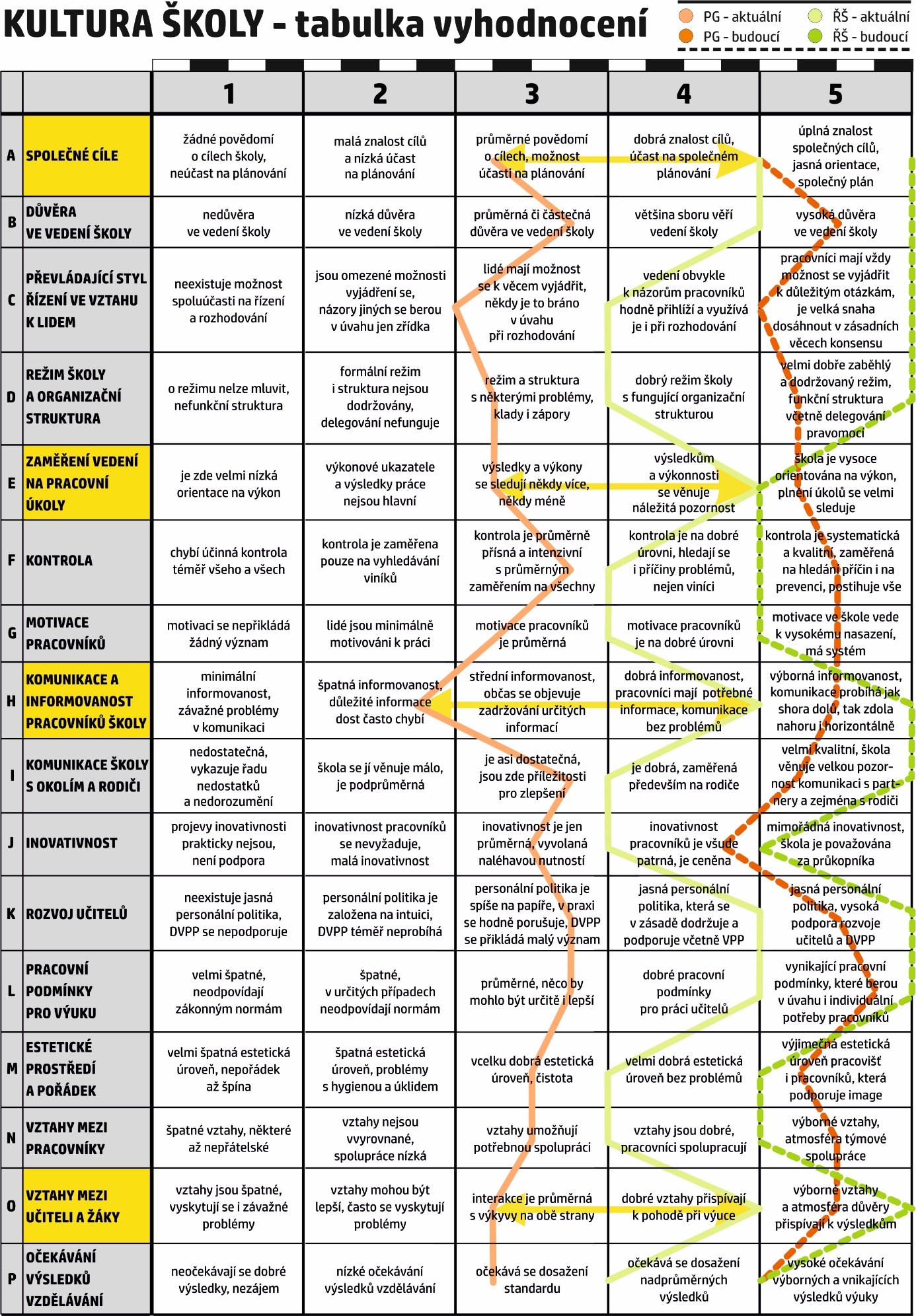 KLIMA ŠKOLYVe škole funguje otevřená diskuse, každý zaměstnanec může svobodně vyjádřit svoje názory. Společné problémy se diskutují na provozních poradách, záležitosti jednotlivců jsou řešeny v soukromí. Ve škole pracují předmětové komise, které společně plánují aktivity a také provádějí hodnocení na konci školního roku. S vedením školy spolupracuje užší tým, který předkládá záležitosti k řešení, navrhuje postup a pomáhá při zpracování stanovených úkolů. IMAGE ŠKOLYŠkola si zakládá na dobré pověsti, která je daná povědomím o dobrých studijních výsledcích žáků a jejich uplatnění na středních školách. Rodiče také kladně hodnotí množství akcí, které škola pro děti pořádá. Velmi žádané jsou akce společně s dětmi – většinou se jedná o aktivity školní družiny – společné tvůrčí dílny, opékání buřtů, sobotní výlety. Tradici mají také předvánoční koncerty pro rodiče a koncert ke Dni matek.
Škola spolupracuje s nadací VIA a výtěžek vstupu na tyto koncerty věnuje na dobročinné účely.
Další spolupráce probíhá s domem pro seniory – Naděje, kam chodíme na čtenářské kroužky nebo besedy spojené s hudebním vystoupením. Dáváme o sobě vědět i cestou vánočního koncertování na náměstí.
Pedagogický sbor je odborně erudovaný a zodpovědný. Na pověsti školy mu velmi záleží.VÝSLEDKY VZDĚLÁVÁNÍ ŽÁKŮ, STUDENTŮŠkola získává informace o výsledcích vzdělávání účastí na srovnávacím testování SCIO, testy ČŠI, využíváním externích testů a monitoringem úspěšnosti u přijímacího řízení. Vlastní systém interního testování ve škole zveden není. Výsledky testování ze strany ČŠI jsou pedagogickým sborem pravidelně analyzovány a případné slabé stránky se škola snaží odstraňovat. 	Výsledky vzdělávání škola zveřejňuje ve výroční zprávě, projednává na pedagogických radách, na internetových stránkách, na facebooku či ve školním zpravodaji. Úspěšnost školy jako celku je vyhodnocována mimo jiné i monitoringem úspěšnosti jejích absolventů, vyhodnocováním testů a přispívají k němu také dobré reference z okolních spádových škol, s čímž souvisí velký zájem o přestup do této školy. Úspěšnost žáků po jejich opuštění školy je sledována pouze sporadicky, a to při jejich osobních návštěvách nebo např. na facebooku.	V případě zjištění negativních odchylek od dlouhodobého průměru výsledků vzdělání jsou přijímána příslušná opatření na pedagogických radách či dle potřeby na zasedáních metodických sdružení.  V posledních letech však taková situace nenastala. Výsledky testů žáků 9. tříd v M, ČJ a OSP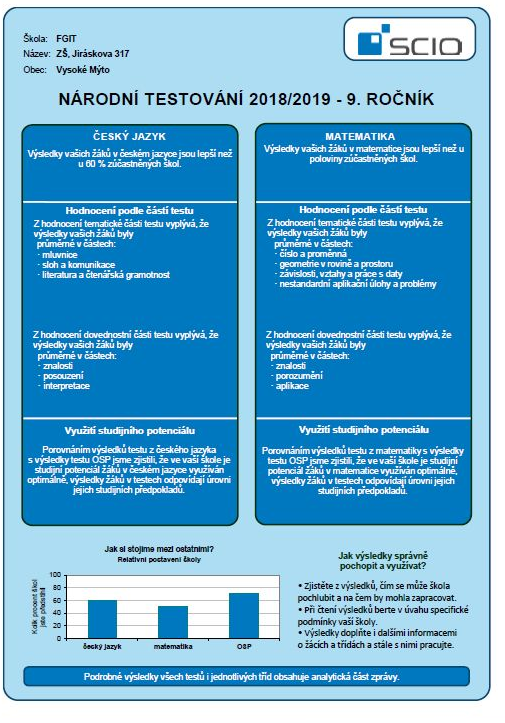 Výsledky přijímacího řízení žáků do středních škol – 2018/2019SWOT ANALÝZAPRŮBĚH SWOT ANALÝZY Do provedení SWOT analýzy byli přizváni všichni členové pedagogického sboru. Samostatně pracovali členové vedení školy. VÝSLEDKY SWOT ANALÝZYSTANOVENÍ MISEPOSTUP STANOVENÍ MISENa formulaci se podílel celý pedagogický sbor. Nejprve byla formulována klíčová slova, poté formulovány věty.VÝSLEDKY PRÁCEKlíčová slova: praxe, otevřenost, přátelství, zodpovědnost, ekologieVedení: Připravujeme žáky na aktivní studijní a praktický život, vychováváme z nich zodpovědné a kulturní osobnosti.Pedagogové:Jsme přátelská, otevřená, moderní, inovativní, vstřícná, bezpečná a ekologická škola poskytující kvalitní vzdělání.Jsme přátelská, vstřícná a otevřená základní škola.Jsme otevřená, inovativní škola s přátelským přístupem.Jsme přátelská a otevřená škola k žákům i rodičům.Jsme otevřená a přátelská škola nabízející kvalitní zdělání pro život, vstřícná inkluzivním opatřením.Jsme bojovníci za lepší a vzdělanější společnost.VÝSLEDNÁ FORMULACE MISEJsme otevřená, přátelská a ekologicky smýšlející škola, která nabízí kvalitní vzdělání pro život a usiluje o lepší a vzdělanější společnost.STANOVENÍ VIZEPOSTUP STANOVENÍ VIZENa formulaci se podílel celý pedagogický sbor. Nejprve byly formulovány klíčové věty, poté byly seskupeny a utříděny nápady, nakonec jednotlivé skupiny formulovaly své vize.VÝSLEDKY PRÁCE Pedagogové:Vytvořit ekologicky zaměřenou školu.Připravovat žákům svačiny bez odpadu.Vytvořit moderní školu pružně reagující na změny.Vytvořit a udržovat prostředí s fungujícími mezilidskými vztahy.Vybudovat školu na odborné úrovni.Vedení:Přizpůsobit styl výuky dnešní a budoucí době.Probouzet v žácích zájem o sebevzdělávání a objevování nových poznatků.Vzájemně spolupracovat a sdílet inovativní metody.Více hledat důvody „jak to udělat“, než „proč to nejde“.Vtáhnout rodiče do života školy (sportovní odpoledne, besedy, kulturní akce, …)Vytvořit ze školy respektovanou a vyhledávanou institucí nejen pro spádovou oblast.Provázet spokojené žáky dětstvím a připravit je na dospělý život.Vybudovat, změnit, přidat, …zlepšit vzájemnou komunikaci a informovanost (a provázanost 1. a 2. stupně (16x)zajistit školního psychologa pro žáky i učitele (14x)více propojit teorii s praxí – více odborníků z praxe ve škole, návštěva firem (13x)„vyprodukovat“ spokojené a vzdělané děti (12x)zlepšit materiální vybavení (10x)-----------------------------------------------------------snížit počet žáků ve třídáchzajistit klimatizacipřidat vybavení na školní zahradu (průlezky, záhon, atd.)dovybavit tělocvičnunakoupit nové materiální vybavení tříd a chodeb (dataprojektory)zlepšit vybavení v oblasti IT (logické vybavení, barevné kopírování)zintenzivnit environmentální výchovu (ochrana ŽP, začít u uklízeček!)vytvořit vyrovnaný vztah spokojený žák – spokojený rodič – spokojený učitelzlepšit pozitivní klima školy (vztahy na všech úrovních)vybudovat další prostory pro sportméně administrativyodpovídající finanční ohodnocenízajistit pozitivní přístup vedení k modernizacizdravá strava (bufet, automat, více zeleniny a ovoce, lepší stravování)vybudovat relaxační místnosti pro dětizvýšit počítačovou gramotnost učitelůzlepšit finanční gramotnostzvýšit motivaci žáků ke vzdělánízvýšit využití ITzlepšit vztah vedení – rodiče – učitelučitelé + rodiče = 1 týmVÝSLEDNÁ VIZE - VIZE 2025Probouzet v žácích zájem o sebevzdělávání a objevování nových poznatků.Vzájemně spolupracovat a sdílet inovativní metody. Udržet kredit respektované a uznávané instituce. Provázet spokojené žáky dětstvím a připravit je na dospělý život.STRATEGICKÉ CÍLENa formulaci dílčích i strategických cílů se podíleli všichni pedagogičtí pracovníci školy. Dále byla vytvořena „expertní skupina“, která cíle zkonkretizuje a nadále je bude zapracovávat.STANOVENÍ STRATEGICKÝCH CÍLŮZvýšit odbornou erudici pedagogických pracovníkůzatraktivnění výukykaždý pedagog absolvuje 2 odborná školení ročněaktivní účast pedagogického sboruvyužití nově nabytých poznatků ve výucedo 30. 6. 2021Kritérium:		pestřejší výuka, využití nových metod, vyšší účast žáků na soutěžích a olympiádáchIndikátor: 		radost žáků z výuky, větší zapojení žáků do aktivního procesu, zvýšení motivace žáků a prestiže školy navenek, lepší prospěch žákůNástroj:		osvědčení o absolvování školení, vzájemné hospitace, rozhovory s žákyZajistit zkvalitnění a udržitelnost stávajících akcí školyzvýšení počtu účastníkůzapojení většiny (nejraději všech) zaměstnanců školy i veřejnostizvýšení prestiže školy, získání nových žákůod 1. 9. 2019Kritérium:		zvýšení zájmu veřejnosti (počtu účastníků), prestiž školyIndikátor: 		stabilní počet žákůNástroj:		dotazník, hodnocení akce ze strany veřejnostiZdokonalit písemný projev a čtenářskou gramotnost žáků Kritérium:		pochopení základních pravopisných jevů, sestavování smysluplných věta souvisejících projevů, porozumění věcné podstatě textu a schopnost jeho reprodukování, kritické hodnocení informacíIndikátor: 		60 % žáků se zlepšeným prospěchemNástroj:		doplňovací cvičení, diktáty, články, pohádky, bajky, …Posílit pozici vyučujícího jako autorityKritérium:		zlepšení spolupráce a komunikace na všech úrovních, příjemné klimaIndikátor: 		100 % pedagogůNástroj:		seminář (školení) – klima školy, školní psychologZlepšit počítačovou gramotnost pedagogů Kritérium:		ovládání základních programů (Microsoft Office, Bakaláři, obsluha PC s projektorem, obsluha interaktivní tabule)Indikátor: 		100 % pedagogůNástroj:		modelové situace, testZpřístupnit školní klubovnu dětem i pedagogům v době, kdy to žáci potřebujíaby ho využívalo více dětíaktivní účast zainteresovaných osobvyužití času mezi výukou a prodlevou časudo 1. 9. 2023Kritérium:		nárůst počtu žáků Indikátor: 		zpětná vazba, spokojenost rodičů Nástroj:		dotazník před a poAKČNÍ PLÁNVYTVOŘENÍ AKČNÍHO PLÁNUSestavení plánu přecházelo celoroční setkávání vedení školy, pedagogického sboru a KRŠe. Základem byl rozbor
situace – kde jsme a kam chceme směřovat.  Základní změny, které byly komunikovány s celým pg. sborem, dále rozpracovávala „pracovní skupina“. Výsledky činnosti této skupiny byly opět projednávány společně. Byly tak stanoveny mise a vize a cíle, kterých chceme dosáhnout.
AKČNÍ PLÁNEVALUACE A AKTUALIZACE STRATEGICKÉHO PLÁNUStrategický plán bude každoročně vyhodnocován a dle potřeby aktualizován.PLÁN SEZNÁMENÍ SE STRATEGIÍ A JEJÍ PROPAGACENázev školyZákladní škola Vysoké Mýto, 
Jiráskova, příspěvková organizaceKraj/město, ve kterém se škola nacházíVysoké Mýto, Pardubický krajTyp školyPlně organizovaná základní škola Velikost školy698 žáků / 28 třídVelikost pedagogického sboru 
(přepočteno na plné úvazky)41.455 učitelů, 
5.236 vychovatelů ŠD, 
6.5 asistentů pedagogaPočet nepedagogických pracovníků13Doba ve funkci ředitele (počet let)6Doba ve funkci zástupce ředitele 
(počet let)zástupkyně pro 1. stupeň 14 letzástupce pro 2. stupeň 3 rokyPředpokládané počty žáků, kteří nastoupí do 1. ročníkuPředpokládané počty žáků, kteří nastoupí do 1. ročníkuPředpokládané počty žáků, kteří nastoupí do 1. ročníkuPředpokládané počty žáků, kteří nastoupí do 1. ročníkuPředpokládané počty žáků, kteří nastoupí do 1. ročníku2019-20202020-20212021-20222022-20232023-20247070706565Školní rokporuchy učeníporuchy chováníLMPTělesné postiženíPostižení více vadamiautisté2018/1947817432015/162802811školavzdálenostcharakteristikasilné stránky ve vztahu k naší školeslabé stránky ve vztahu k naší školeZŠ Javornického1 kmZŠ s 9 ročníkyBudova prvního stupně se nachází v centru městaVelká fluktuace učitelů v posledních letechZŠ Knířov3 kmZŠ pouze s 1. st.Venkovské prostředí v blízkosti města – dojezd autobusemMalotřídka, nutnost dojíždětGymnázium Vys. Mýto400mOsmileté 
gymnáziumNeřeší inkluzi, odebírá tahouny ze ZŠ, vliv mají ambice rodičůCelkově klesající úroveň odcházejících dětíORGANIZAČNÍ SCHÉMA ŠKOLYORGANIZAČNÍ SCHÉMA ŠKOLYORGANIZAČNÍ SCHÉMA ŠKOLYORGANIZAČNÍ SCHÉMA ŠKOLYORGANIZAČNÍ SCHÉMA ŠKOLYORGANIZAČNÍ SCHÉMA ŠKOLYORGANIZAČNÍ SCHÉMA ŠKOLYORGANIZAČNÍ SCHÉMA ŠKOLYORGANIZAČNÍ SCHÉMA ŠKOLYZÁSTUPCE ŘEDITELKYZÁSTUPCE ŘEDITELKYKOORDINÁTOR ŠVP KOORDINÁTOR ŠVP PEDAGOGICKÝ SBOR PEDAGOGICKÝ SBOR PRO 1. STUPEŇPRO 1. STUPEŇPRO 1. STUPEŇPRO 1. STUPEŇ1. STUPEŇMETODIK PREVENCE A VPMETODIK PREVENCE A VPMETODIK PREVENCE A VPPŘEDMĚTOVÉ KOMISEPŘEDMĚTOVÉ KOMISEASISTENTI PEDAGOGAASISTENTI PEDAGOGAZÁSTUPCE ŘEDITELKY ZÁSTUPCE ŘEDITELKY KOORDINÁTOR ŠVP KOORDINÁTOR ŠVP PEDAGOGICKÝ SBOR PEDAGOGICKÝ SBOR       PEDAGOGICKÝ PRO DRUHÝ STUPEŇPRO DRUHÝ STUPEŇVP, KARIÉROVÝ PORADCEVP, KARIÉROVÝ PORADCEVP, KARIÉROVÝ PORADCE2. STUPEŇÚSEKENVIRONMENTALISTAENVIRONMENTALISTAMETODIK PREVENCE, ICTMETODIK PREVENCE, ICTMETODIK PREVENCE, ICTASISTENTI PEDAGOGAASISTENTI PEDAGOGAŘÍDÍ ŠKOLNÍ SAMOSPRÁVUŘÍDÍ ŠKOLNÍ SAMOSPRÁVUŘÍDÍ ŠKOLNÍ SAMOSPRÁVUPŘEDMĚTOVÉ KOMISEPŘEDMĚTOVÉ KOMISEVEDOUCÍ VYCHOVATELÉ VYCHOVATELÉ VYCHOVATELKA ŠDVYCHOVATELKA ŠDŠKOLNÍ DRUŽINYŠKOLNÍ DRUŽINY ŘEDITELKA  ŘEDITELKA  ŠKOLYVEDOUCÍ ŠKOLNÍ JÍDELNYVEDOUCÍ ŠKOLNÍ JÍDELNYVEDOUCÍ ŠKOLNÍ JÍDELNYVEDOUCÍ KUCHAŘKAVEDOUCÍ KUCHAŘKAKUCHAŘKYPOMOCNÉ SÍLYPOMOCNÉ SÍLY     SPRÁVNÍ ÚSEKMZDOVÁ ÚČETNÍMZDOVÁ ÚČETNÍÚČETNÍŠKOLNÍK 1. STUPEŇŠKOLNÍK 1. STUPEŇUKLÍZEČKY 1. STUPEŇUKLÍZEČKY 1. STUPEŇŠKOLNÍK 2. STUPEŇŠKOLNÍK 2. STUPEŇUKLÍZEČKY 2. STUPEŇUKLÍZEČKY 2. STUPEŇSoučásti školyPočet celkemPočet mužůPrůměrný věkDVPPvzděláníŠD615050%VšichniAP1113770%Všichnistupeň1814695%Všichnistupeň2784687%2 uč. dokončují studiumŠJ12045Vedoucí ŠJVšichniprovoz13254účetnívšichniRokStátní rozpočetRozpočet obce (provoz)201928 786 000,-Kč6 626 000,- Kč201824 695 862,-Kč5 140 000,- KčRokPoskytovatelNázev projektuČástka /Kč2019MŠMTSpolupráce a vzdělávání665 717,- KčOSPODPreventivní programy10 000,-zřizovatelSpolupráce s partnerskou školou na Slovensku30 000,-2018MŠMTSpolupráce a vzdělávání998 574,-OSPODPreventivní programy10 000,-zřizovatelDotace na sportovní programy35 000,-2018 - 2019MŠMTVítr z hor230 000,-RokPronájmyŠJ201948 250,-Kč1 829 000,-Kč201846 700,-1 500 519,-KčVnitřní zdrojeSilné stránkySilné stránkySilné stránkySilné stránkySlabé stránkySlabé stránkySlabé stránky3210-1-2-3Lidské zdrojePočet pedagogůxKvalita výukyxVztah k žákůmxLoajalita ve školexMateriální zajištěníFinanční zajištěníxKapacitaxTechnické vybaveníxUmístění školyxŘízení a strategieInformační systémxKvalita plánováníxZpětná vazbaxOrganizace školyxOstatníZájem o školuxKvalita absolventůxVazba na praxixImage školyxStřední školaPočet přijatých žákůGymnázium 4leté Vysoké Mýto
Gymnázium 8leté Vysoké Mýto     5 
     7OA a SOŠ Choceň15SŠ Podnikání Vysoké Mýto8SŠ technická Česká Třebová 8ISŠ technická Vysoké Mýto7SPŠ stavební Vysoké Mýto6SŠ zahradnická a technická Litomyšl6Gymnázium Litomyšl5SŠ obchodu a služeb Polička3SOU plynárenské Pardubice
SPŠ elektro. Pardubice
SŠ hudebních nástrojů Hradec Králové
SPgŠ Litomyšl                                                                               
SŠ automobilní Ústí nad Orlicí
SŠ automobilní Holice
SPŠ chemická Pardubice
Střední umělecko-průmyslová škola Ústí nad Orlicí 
dalších 16 škol                                                                    po 1 žákovi               3
     2
     2
     2
     2
     2
     2
     2S strengths,Silné stránkyW weaknesses,Slabé stránkyO opportunities,PříležitostiT threats,Ohroženípestrá nabídka aktivitslabá prezentace školy na veřejnosti + web lepší prezentace školy na veřejnosti (web)množství Romů na 1. stupni krásný 1. stupeň+ jídelna v objektupřenos informacíkvalitní školní poradenské pracovištěproblémoví rodičepřípravné třídychybějící tělocvičnaprezentační technika ve všech třídáchvysoký počet žáků ve třídáchkvalifikovanost sborunevhodná polohabudovy 1. stupně kvalitnější jídla ve školní jídelněkonkurenční školapřipravenost žákůpro SŠpřeplněné třídytřídnické hodinynespolupráce městského úřaduStrategický cílZvýšit odbornou erudici pedagogických pracovníkůZvýšit odbornou erudici pedagogických pracovníkůZvýšit odbornou erudici pedagogických pracovníkůŠk. rokDílčí cíleTermínZodpovídá2019/2020/2021DVPP pro celý sbor – formativní hodnoceníZima – jaroPátkováVzájemné hospitace vyučujícíchCeloročněZástupci řed.2019/2020Zajistit zkvalitnění a udržitelnost stávajících akcí školyZajistit zkvalitnění a udržitelnost stávajících akcí školyZajistit zkvalitnění a udržitelnost stávajících akcí školyŠkola nanečistoCeloročněPátková J.Vánoční koncertprosinecMilerovákarnevalLedenHunalováDen MatekkvětenDoležalováŠerpování 9. třídČervenPátková M.2019 - 2021Zdokonalit písemný projev a čtenářskou gramotnost žáků Zdokonalit písemný projev a čtenářskou gramotnost žáků Zdokonalit písemný projev a čtenářskou gramotnost žáků Čteme soběPrůběžněPodolskáSrovnávací testy 6.- 8. třídyČervenVšichni vyučujíci ČJ, M2019 - 2021Posílit pozici vyučujícího jako autorityPosílit pozici vyučujícího jako autorityPosílit pozici vyučujícího jako autorityDVPP – klima školy, celý sborDuben 2020Pátková2019 - 2021Zlepšit počítačovou gramotnost pedagogů Zlepšit počítačovou gramotnost pedagogů Zlepšit počítačovou gramotnost pedagogů DVPP – práce s IT, celý sborŘíjen 2020Pátková2019 - 2023Zpřístupnit školní klubovnu dětem i pedagogům Zpřístupnit školní klubovnu dětem i pedagogům Zpřístupnit školní klubovnu dětem i pedagogům Vybudovat klubovnu v půdních prostorách 1. st.Srpen 2022Pátková, 
HunalováDovybavit čtenářské a herní koutky na 2. st.Srpen 2021Pátková
BartošAkcezajistízpůsobtermínSeznámení zaměstnancůPátkováporadaZáří 2019Seznámení zřizovatelePátkováschůze ŠRŘíjen 2019Seznámení rodičůTřídní učitelétřídní schůzkyweb, e-mailListopad 2019Rada školyPátkováschůze radyŘíjen 2019Seznámení žákůTřídní učiteléTřídnická hodinaŘíjen – listopad 2019Vyvěšení na webPátkováDokumentŘíjen 2019